.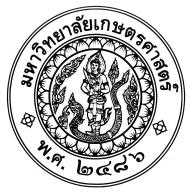 แบบฟอร์มการเสนอผลงานเพื่อประกวดรางวัล
การจัดการความรู้เพื่อการทำงานที่เป็นเลิศ ผลงานการจัดการความรู้	   ผลงานนวัตกรรม***********************1. ชื่อผลงาน ..............................................................................................................................................2. ชื่อส่วนงาน…………………………………………………………………………………………………………………………….3. รายชื่อคณะทำงาน / ทีมงาน                 1 …………………………………………………………………………………………………………………………..	       2. …………………………………………………………………………………………………………………………	       3…………………………………………………………………………………………………………………………..                 4…………………………………………………………………………………………………………………………..4. เป้าหมายและจุดประสงค์…………………………………………………………………………………………………………………………..…………………………………………………………………………………………………………………………………………………………..…………………………………………………………………………………………..…………………………………………………………………………………………………………………………………………………………..………………………………………………………………………………………………5. การสนับสนุนจากผู้บังคับบัญชา…………………………………………………………………………………………………………………………..…………………………………………………………………………………………………………………………………………………………..…………………………………………………………………………………………………………………………………………………………..…………………………………………………………………………………………………………………………………………………………..………………………………6. ที่มาของปัญหา…………………………………………………………………………………………………………………………..…………………………………………………………………………………………………………………………………………………………..…………………………………………………………………………………………..…………………………………………………………………………………………………………………………………………………………………………………………………………………………..…………………………………………………………………………………………..………………………………………………………………………………………………7. 	ลักษณะการปฏิบัติงาน (ขอบเขต หน้าที่ ความรับผิดชอบ ความสำคัญ ผู้มาใช้บริการ จำนวนผู้มาใช้บริการ)............................................................................................................................................................................................................................................................................................................................................................ .............................................................................................................................................................................. ..............................................................................................................................................................................7.1 สภาพการปฏิบัติงานเดิมแผนผังการปฏิบัติงานเดิม7.2 สภาพการปฏิบัติงานใหม่แผนผังการปฏิบัติงานใหม่8. 	แนวคิด วิธีการ และการดำเนินการ (แนวคิด วิธีการ เทคนิคหรือเครื่องมือที่ใช้ในการลดขั้นตอน/พัฒนาการทำงาน/สร้างนวัตกรรม)........................................................................................................................................................................................................................................................................................................................................................................................................................................................................................................................................................................................................................................................................................................................9. 	ผลลัพธ์ความสำเร็จของการดำเนินงาน (Outcome) (หมายถึง คุณภาพของผลผลิตที่ส่งผลกระทบต่อผู้มีส่วนได้ส่วนเสีย เช่น การมีงานทำของบัณฑิต การจดสิทธิบัตรของงานวิจัย ความพึงพอใจในการให้บริการ การได้รับรางวัล) ที่สำคัญ........................................................................................................................................................................................................................................................................................................................................................................................................................................................................................................................................................................................................................................................................................................................10.  ประสิทธิภาพของการใช้ทรัพยากรในการดำเนินงาน (หมายถึง ความคุ้มค่าของการใช้ทรัพยากรในการดำเนินงาน) ..........................................................................................................................................................................................................................................................................................................................................................................................................................................................................................................................................11. 	การส่งเสริมการกระจายความรู้ และการแลกเปลี่ยนประสบการณ์ในส่วนงาน..........................................................................................................................................................................................................................................................................................................................................................................................................................................................................................................................................11.1รูปแบบหรือโมเดลที่ใช้ในการจัดการความรู้11.2 วิธีการ แนวทาง การบวนการดำเนินงานการจัดการความรู้ 
   	   (รายละเอียดคำอธิบาย รูปแบบ/โมเดลการจัดการความรู้)
..........................................................................................................................................................................................................................................................................................................................................................................................................................................................................................................................................11.3 แหล่งรวบรวมความรู้/ศูนย์กลางความรู้ของหน่วยงาน : URL:\\				ข้อมูลสถิติหรือตัวอย่างการนำความรู้ที่จัดเก็บไปใช้ประโยชน์12. ผลการดำเนินงาน (Output) ที่สำคัญ........................................................................................................................................................................................................................................................................................................................................................................................................................................................................................................................................................................................................................................................................................................................13. การนำไปใช้ประโยชน์ทั้งภายในและภายนอก ต่อคน งาน ทรัพยากร และองค์กร........................................................................................................................................................................................................................................................................................................................................................................................................................................................................................................................................................................................................................................................................................................................14. การประเมินผลและการนำผลการประเมินมาใช้เพื่อการพัฒนาปรับปรุงในอนาคต........................................................................................................................................................................................................................................................................................................................................................................................................................................................................................................................................................................................................................................................................................................................15. แนวทางการพัฒนาในอนาคต........................................................................................................................................................................................................................................................................................................................................................................................................................................................................................................................................................................................................................................................................................................................16. ปัญหา/อุปสรรค และแนวทางการแก้ไข (ถ้ามี)ปัญหา/อุปสรรคแนวทางการแก้ไขผู้รับผิดชอบ